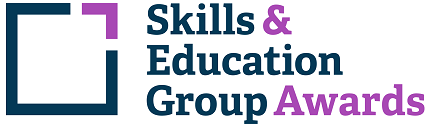 Learner Unit Achievement ChecklistSEG Awards Level 5 Diploma in Software Engineering with Artificial Intelligence610/4138/5SEG Awards Level 5 Diploma in Software Engineering with Artificial IntelligenceCentre Name: ________________________      Learner Name: ______________________________________Notes to learners – this checklist is to be completed, to show that you have met all the mandatory and required optional units for the qualification.Y/651/1382  Introduction to Artificial Intelligence - Mandatory UnitIf chosen for sampling, Internal/External Moderators must complete the following:Please ensure these forms are copied and distributed to each learner.Centre Name: ________________________      Learner Name: ______________________________________Notes to learners – this checklist is to be completed, to show that you have met all the mandatory and required optional units for the qualification.A/651/1077  Web Application Development - Mandatory UnitIf chosen for sampling, Internal/External Moderators must complete the following:Please ensure these forms are copied and distributed to each learner.Centre Name: ________________________      Learner Name: ______________________________________Notes to learners – this checklist is to be completed, to show that you have met all the mandatory and required optional units for the qualification.D/651/1078  Software Project Management - Mandatory UnitIf chosen for sampling, Internal/External Moderators must complete the following:Please ensure these forms are copied and distributed to each learner.Centre Name: ________________________      Learner Name: ______________________________________Notes to learners – this checklist is to be completed, to show that you have met all the mandatory and required optional units for the qualification.F/651/1079  Object-Oriented Design and Development - Mandatory UnitIf chosen for sampling, Internal/External Moderators must complete the following:Please ensure these forms are copied and distributed to each learner.Centre Name: ________________________      Learner Name: ______________________________________Notes to learners – this checklist is to be completed, to show that you have met all the mandatory and required optional units for the qualification.A/651/1383  Machine Learning Algorithms - Mandatory UnitIf chosen for sampling, Internal/External Moderators must complete the following:Please ensure these forms are copied and distributed to each learner.Centre Name: ________________________      Learner Name: ______________________________________Notes to learners – this checklist is to be completed, to show that you have met all the mandatory and required optional units for the qualification.L/651/1081  Software Project - Mandatory UnitIf chosen for sampling, Internal/External Moderators must complete the following:Please ensure these forms are copied and distributed to each learner.Assessment CriteriaEvidence (Brief description/title)Portfolio ReferenceDate CompletedComment1.1 Explain the following fundamental concepts in artificial intelligence: a) machine learning b) neural networks c) natural language processing 1.2 Analyse the following principles underlying artificial intelligence systems: a) problem-solving b) reasoning c) learning 1.3 Discuss the following techniques used in artificial intelligence: a) search algorithms b) optimisation methods c) pattern recognition 2.1 Analyse classical artificial intelligence techniques to include: a) expert systems b) rule-based systems c) symbolic reasoning 2.2 Compare and contrast the strengths and weaknesses of different classical artificial intelligence approaches2.3 Evaluate the suitability of classical artificial intelligence techniques for specific problem domains and applications3.1 Explain 3 typical applications of artificial intelligence across various domains3.2 Evaluate the potential limitations and challenges associated with different approaches in artificial intelligence to include but not limited to: a) scalability b) interpretability c) bias 3.3 Discuss 2 real-world examples where AI approaches have succeeded or faced limitations, considering factors such as data availability and model complexity4.1 Explain the importance of ethical considerations in the development and deployment of artificial intelligence models4.2 Analyse the potential ethical implications of AI models, including issues related to:  a) fairness b) transparency c) accountability 4.3 Discuss the societal impacts of AI technologies, including concerns related to: a) job displacement b) privacy infringement c) algorithmic bias d) open-source resources 4.4 Propose strategies for mitigating ethical risks and promoting responsible AI development and deployment practicesTUTOR COMMENTS:Name:                                           Signature:                                                                                       Date:                                 INTERNAL MODERATOR COMMENTS:Name:                                            Signature:                                                                                       Date:                                 EXTERNAL MODERATOR COMMENTS:Name:                                            Signature:                                                                                       Date:                                 Assessment CriteriaEvidence (Brief description/title)Portfolio ReferenceDate CompletedComment1.1 Design a user interface layout that is responsive and user-friendly on mobile devices1.2 Implement navigation elements that allow user to interact with the application efficiently1.3 Test the user interface on multiple devices to ensure compatibility and usability2.1 Use a chosen programming language to integrate a range of standard mobile application features2.2 Apply an appropriate Software Development Kit to support cross-platform compatibility and optimise application performance2.3 Incorporate data storage and retrieval mechanisms effectively within the application2.4 Develop and integrate user authentication processes to safeguard user access and data3.1 Create a layout that adjusts seamlessly across different screen sizes and orientations3.2 Implement touch-friendly navigation elements that enhance user interaction3.3 Use adaptive fonts and images that maintain clarity and visual appeal on all devices3.4 Test the user interface design for responsiveness on various devices and resolutions4.1 Create, using appropriate architecture, a mobile application that functions consistently across different device platforms4.2 Conduct thorough testing to identify and rectify functional or usability issues4.3 Debug application code to resolve identified issues and ensure optimal performance4.4 Publish the final application to appropriate app stores, ensuring compliance with platform guidelinesTUTOR COMMENTS:Name:                                               Signature:                                                                                       Date:                                 INTERNAL MODERATOR COMMENTS:Name:                                               Signature:                                                                                       Date:                                 EXTERNAL MODERATOR COMMENTS:Name:                                                Signature:                                                                                       Date:                                 Assessment CriteriaEvidence (Brief description/title)Portfolio ReferenceDate CompletedComment1.1 Identify key components necessary for interactive web applications including: a) client-side scripts b) server-side technologies 1.2 Describe the processes involved in developing and maintaining interactive web applications, including data handling and security measures1.3 Explain the technologies commonly used in interactive web application development, including:  a) HTML b) CSS c) JavaScript d) backend frameworks 2.1 Design a user-friendly interface that incorporates responsive design principles2.2 Use front-end functionalities using HTML, CSS, and JavaScript2.3 Utilise appropriate frameworks to improve interactivity2.4 Demonstrate that the web application is cross-browser compatible for a seamless user experience3.1 Explain the concept of responsive design and its importance in creating adaptable interfaces3.2 Evaluate the responsiveness of a web application across different devices and screen sizes3.3 Analyse the accessibility features implemented in the interface for a diverse user base3.4 Critically assess the user experience design elements for intuitive navigation and interaction4.1 Identify potential security threats and vulnerabilities in web applications4.2 Explain how secure communication protocols such as HTTPS protects data in transit4.3 Integrate authentication mechanisms like OAuth or JWT for user verification4.4 Discuss the importance of conducting regular security audits and testing to ensure the application is resilient to attacksTUTOR COMMENTS:Name:                                              Signature:                                                                                       Date:                                 INTERNAL MODERATOR COMMENTS:Name:                                             Signature:                                                                                       Date:                                 EXTERNAL MODERATOR COMMENTS:Name:                                             Signature:                                                                                       Date:                                 Assessment CriteriaEvidence (Brief description/title)Portfolio ReferenceDate CompletedComment1.1 Explain the following conception Object-Oriented programming: a) encapsulation b) inheritance c) polymorphism 1.2 Identify the significance of the following in software design: a) classes b) objects c) message passing 1.3 Discuss how fundamental OO principles contribute to software reuse and maintenance1.4 Analyse the impact of using OO concepts on enhancing software scalability and maintainability2.1 Develop an OO software application using a chosen programming language2.2 Use efficient coding practices to optimise the performance of the software application2.3 Demonstrate the reusability of code components within the OO software application   2.4 Evaluate the effectiveness of the chosen programming language in facilitating OO design principles for the software application3.1 Identify suitable data structures for storing and manipulating data in an OO program3.2 Implement the identified data structures effectively within the OO program3.3 Demonstrate the use of the chosen data structures to manipulate data accurately3.4 Evaluate the efficiency of the selected data structures in terms of performance and scalability within the OO program4.1 Explain the advantages of software reuse in developing object-oriented software applications4.2 Discuss the limitations associated with utilising objects in software development4.3 Analyse how software reuse can enhance productivity and efficiency in software development4.4 Evaluate the potential challenges and drawbacks of relying on object-oriented design in software applicationsTUTOR COMMENTS:Name:                                             Signature:                                                                                       Date:                                 INTERNAL MODERATOR COMMENTS:Name:                                           Signature:                                                                                       Date:                                 EXTERNAL MODERATOR COMMENTS:Name:                                           Signature:                                                                                       Date:                                 Assessment CriteriaEvidence (Brief description/title)Portfolio ReferenceDate CompletedComment1.1 Explain the following key concepts in machine learning: a) supervised learning b) unsupervised learning c) semi-supervised learning d) reinforcement learning 1.2 Examine the fundamental principles underlying machine learning algorithms1.3 Explain the use of the following  common techniques used in machine learning a) feature engineering b) model evaluation c) hyperparameter tuning 2.1 Design effective evaluation strategies for artificial intelligence tasks, considering appropriate metrics and performance measures2.2 Implement evaluation procedures using a variety of tools and methods recording results accurately2.3 Analyse evaluation results to assess the performance and effectiveness of machine learning models, identifying areas for improvement2.4 Optimise and refine evaluation methodologies based on feedback and insights gained from the analysis in 2.33.1 Analyse the theoretical foundations of various machine learning algorithms3.2 Identify appropriate machine learning algorithms for different types of tasks and data characteristics, considering factors such as data complexity and problem domain3.3 Apply machine learning algorithms to real-world datasets, demonstrating skills in implementation and parameter tuning3.4 Explain the underlying theories, concepts and principles behind the performance of machine learning algorithms, including: a) optimisation techniques b) model interpretation methods 4.1 Select appropriate programming libraries for machine learning for 2 given scenarios4.2 Implement machine learning algorithms and workflows using programming languages such as Python or R, leveraging relevant libraries and frameworks4.3 Carry out data preprocessing, model training, and evaluation tasks using programming libraries and tools4.4 Modify machine learning workflows to address specific project requirements or objectives, leveraging the capabilities of programming libraries effectivelyTUTOR COMMENTS:Name:                                             Signature:                                                                                       Date:                                 INTERNAL MODERATOR COMMENTS:Name:                                             Signature:                                                                                       Date:                                 EXTERNAL MODERATOR COMMENTS:Name:                                             Signature:                                                                                       Date:                                 Assessment CriteriaEvidence (Brief description/title)Portfolio ReferenceDate CompletedComment1.1 Develop a detailed project specification aligning with the outlined problem brief1.2 Create a comprehensive project plan outlining key milestones and deliverables1.3 Identify suitable processes to be implemented throughout the project lifecycle1.4 Select appropriate resources and tools necessary to carry out the programme of work effectively2.1 Explain the importance of adhering to professional codes of conduct throughout project activities2.2 Apply legal and ethical principles to decision-making processes within the project2.3 Use safety and security measures in all project-related tasks2.4 Discuss social responsibilities associated with the project work3.1 Examine the importance of data confidentiality in project environments3.2 Analyse the significance of maintaining data integrity in software projects3.3 Identify strategies to ensure data availability throughout project execution3.4 Explain the interplay between data confidentiality, integrity, and availability in project contexts4.1 Explain the importance of using appropriate development approaches to scope, time-manage and organise a project4.2 Apply relevant theoretical frameworks to analyse system requirements effectively4.3 Specify clear and achievable objectives for system testing procedures4.4 Implement system components in accordance with specified requirements4.5 Evaluate system performance against predefined criteria recommending improvements where necessaryTUTOR COMMENTS:Name:                                             Signature:                                                                                       Date:                                 INTERNAL MODERATOR COMMENTS:Name:                                           Signature:                                                                                       Date:                                 EXTERNAL MODERATOR COMMENTS:Name:                                          Signature:                                                                                       Date:                                 